Pennsylvania State Representative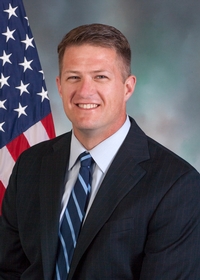 Timothy J. O'Neal (R)District 48		News CenterBallotpedia		The Representative is not on the State Government Committee. The Representative made the following negative official actions: NoneThe Representative has the following negative public positions:If Pennsylvanians are to have faith in the election system, they must have complete confidence elections are conducted fairly, efficiently and free of any bias or corruption. https://www.facebook.com/RepTimONeal/posts/pfbid02vUMSkv7YejZbfpPjSLxXPnWF8QHfrTzTH2ENbqqT2sM3sssQvt1D6TRp6NvczH6yl “Out in Harrisburg, it’s fairly common,” said Rep. Tim O’Neal, R-South Strabane, who attended the Southwest Society dinner. It’s on members not to allow those get-togethers to unduly influence their votes, he said. “I’m not that cheap of a date.”Little actual lobbying occurs at events like the Southwest Society. Rather, lawmakers mingle with lobbyists and lobbyists’ clients so when they meet in more formal settings to talk about legislation they’re familiar with one another, he said.“Any good idea needs 102 votes” to pass the House, Mr. O’Neal said. “The lobbying aspect can help educate members. We have to vote on literally every issue there is. You can’t be an expert in all of them. ... In the normal course of a day, I don’t get a chance to build those relationships.” https://www.post-gazette.com/news/politics-local/2022/08/07/southwestern-pennsylvania-legislators-lobbyists-financial-disclosure-invitation-only-political-fundraising/stories/202208070070 The Representative has made the following positive public positions:Voted for Act 77Notes:The Representative’s statements on HB 1300, imply that our elections are not secure.No public statements on open primaries have been found from the candidate.No public statements were found from the candidate on Ranked Choice Voting.The Representative had no official press release on January 6th. The only condemnation found was from his personal Twitter account. https://twitter.com/toneal70/status/1346915819742253057 